Спецификации электронных документов, используемых в ЛКУВ данном документе содержатся описания отправляемых из ЛКУ в НРД документов. «Заявка на обеспечение ЭДО Заявка на обеспечение ЭДО (WEB-кабинеты, SWIFT, Эл. почта, иное)»Путь к ЭФ в ЛКУ: В меню выбрать: «Поручения»  «Формирование документов»Поля заполнить следующим образом: «Отправить документ в» = “НРД”«Категории» = “Документы ЭДО НРД”«НРД документ» = “Заявка на обеспечение ЭДО (WEB-кабинеты, SWIFT, Эл. почта, иное)”	В результате откроется следующая экранная форма: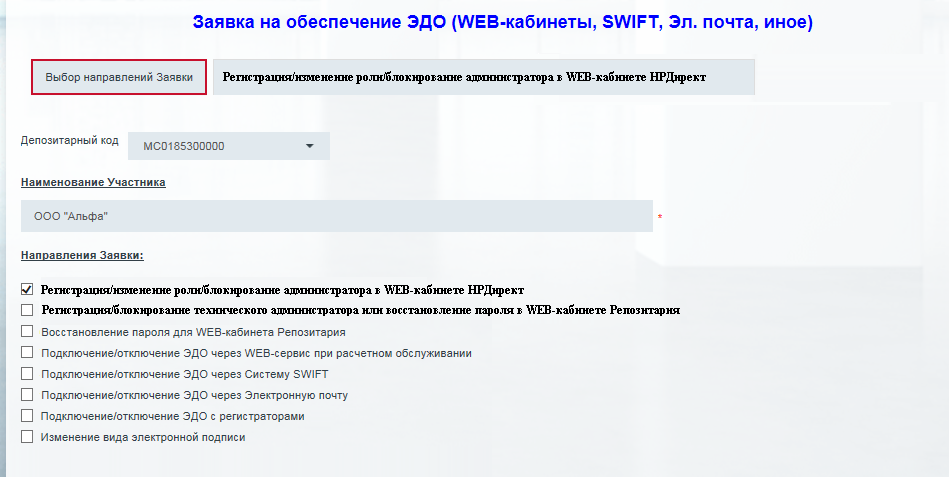 Логика заполнения полей определяется экранной формой.В случае выбора нескольких “направлений заявки” и последующей отправки заполненного документа в НРД будет сформировано количество XML соответствующее количеству выбранных “направлений заявки”.Соответствие полей экранной формы тегам отправляемых в НРД XML файлов описано в следующей таблице:«Заявка на обеспечение ЭДО (Системы Банк-клиент)»Путь к ЭФ в ЛКУ: В меню выбрать: «Поручения»  «Формирование документов»Поля заполнить следующим образом: «Отправить документ в» =  “НРД”«Категории» = “Документы ЭДО НРД”«НРД документ» = “Заявка на обеспечение ЭДО (Системы Банк-клиент)”В результате откроется следующая экранная форма: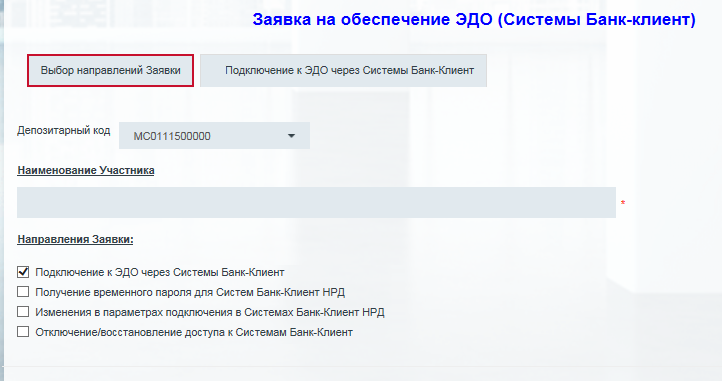 Логика заполнения полей определяется экранной формой.В случае выбора нескольких “направлений заявки” и последующей отправки заполненного документа в НРД будет сформировано количество XML соответствующее количеству выбранных “направлений заявки”.Соответствие полей экранной формы тегам отправляемых в НРД XML файлов описано в следующей таблице:«Доверенность на подписание электронных документов  в СЭД НРД»Путь к ЭФ в ЛКУ: В меню выбрать: «Поручения»  «Формирование документов»Поля заполнить следующим образом: «Отправить документ в» =  “НРД”«Категории» = “Документы ЭДО НРД”«НРД документ» = “Доверенность на подписание электронных документов  в СЭД НРД”В результате откроется следующая экранная форма: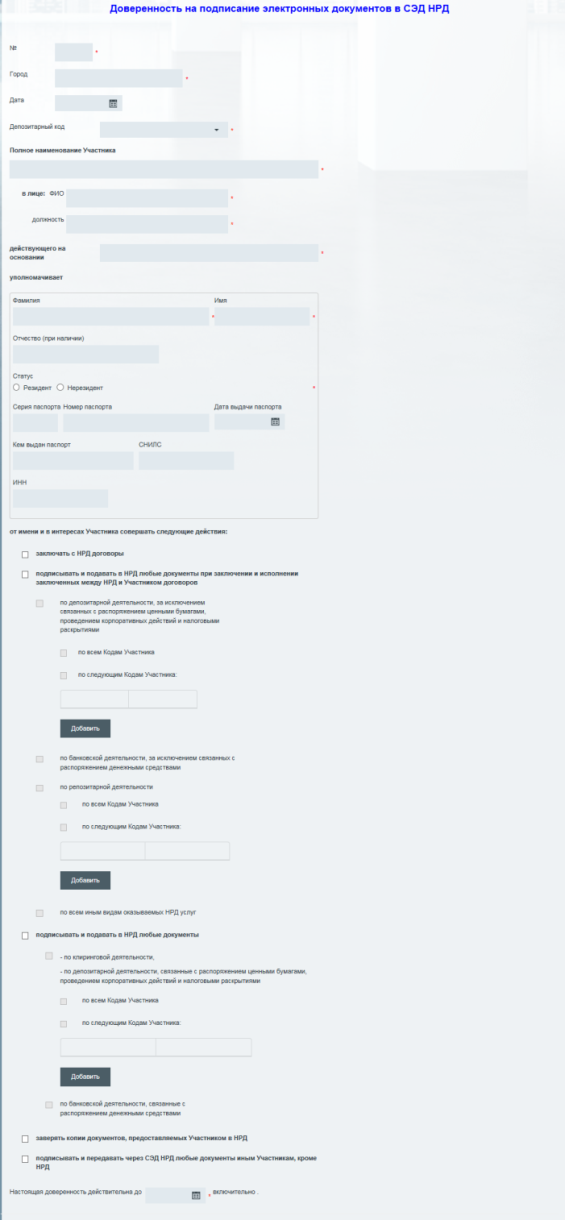 Логика заполнения полей определяется экранной формой.Соответствие полей экранной формы тегам отправляемых в НРД XML файлов описано в следующей таблице:«Уведомление о получении сертификата ключа проверки электронной подписи, используемого без доверенности»Путь к ЭФ в ЛКУ: В меню выбрать: «Поручения»  «Формирование документов»Поля заполнить следующим образом: «Отправить документ в» =  “НРД”«Категории» = “Документы ЭДО НРД”«НРД документ» = “Уведомление об использовании репозитарного кода при оказании услуг Информирующего лица”В результате откроется следующая экранная форма: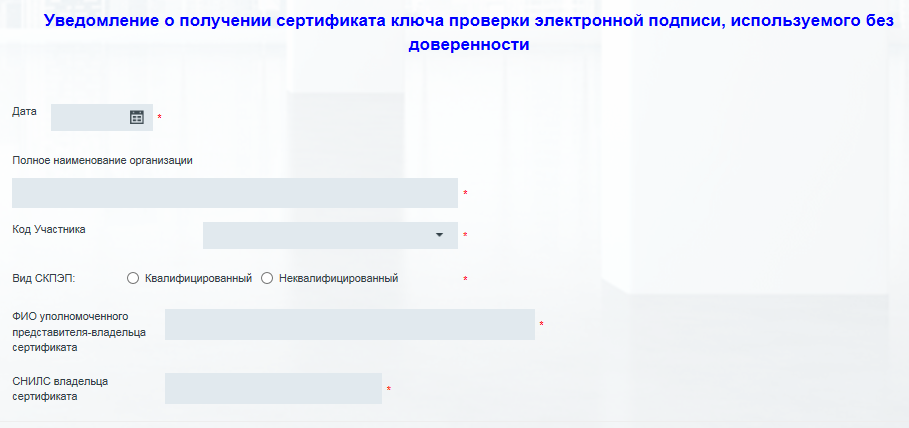 Логика заполнения полей определяется экранной формой.Соответствие полей экранной формы тегам отправляемых в НРД XML файлов описано в следующей таблице:«Заявление на открытие банковского счета»Путь к ЭФ в ЛКУ: В меню выбрать: «Поручения»  «Формирование документов»Поля заполнить следующим образом: «Отправить документ в» =  “НРД”«Категории» = “Заявления/поручения на открытие счета в НРД”«НРД документ» = “Заявление на открытие банковского счета”В результате откроется следующая экранная форма: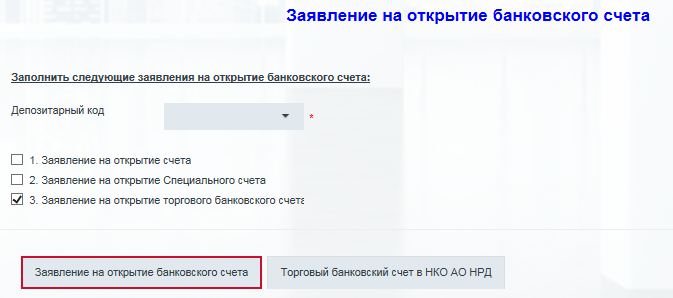 Логика заполнения полей определяется экранной формой.В случае выбора нескольких заявлений и последующей отправки заполненного документа в НРД будет сформировано количество XML соответствующее количеству выбранных заявлений.Соответствие полей экранной формы тегам отправляемых в НРД XML файлов описано в следующей таблице:«Заявление на открытие счета депо»Путь к ЭФ в ЛКУ: В меню выбрать: «Поручения»  «Формирование документов»Поля заполнить следующим образом: «Отправить документ в» =  “НРД”«Категории» = “Заявления/поручения на открытие счета в НРД”«НРД документ» = “Заявление на открытие cчета депо”В результате откроется следующая экранная форма: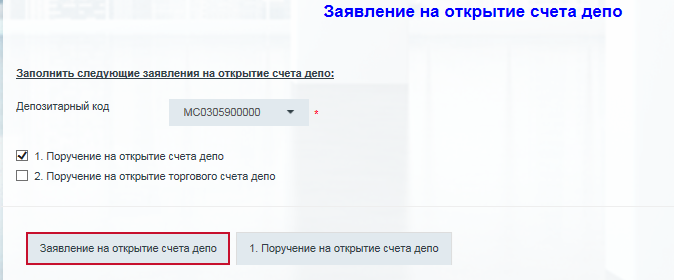 Логика заполнения полей определяется экранной формой.В случае выбора нескольких заявлений и последующей отправки заполненного документа в НРД будет сформировано количество XML соответствующее количеству выбранных заявлений.Соответствие полей экранной формы тегам отправляемых в НРД XML файлов описано в следующей таблице:«Заявление на регистрацию банковского счета»Путь к ЭФ в ЛКУ: В меню выбрать: «Поручения»  «Формирование документов»Поля заполнить следующим образом: «Отправить документ в» =  “НРД”«Категории» = “Заявления/поручения на открытие счета в НРД”«НРД документ» = “Заявление на регистрацию банковского счета”В результате откроется следующая экранная форма: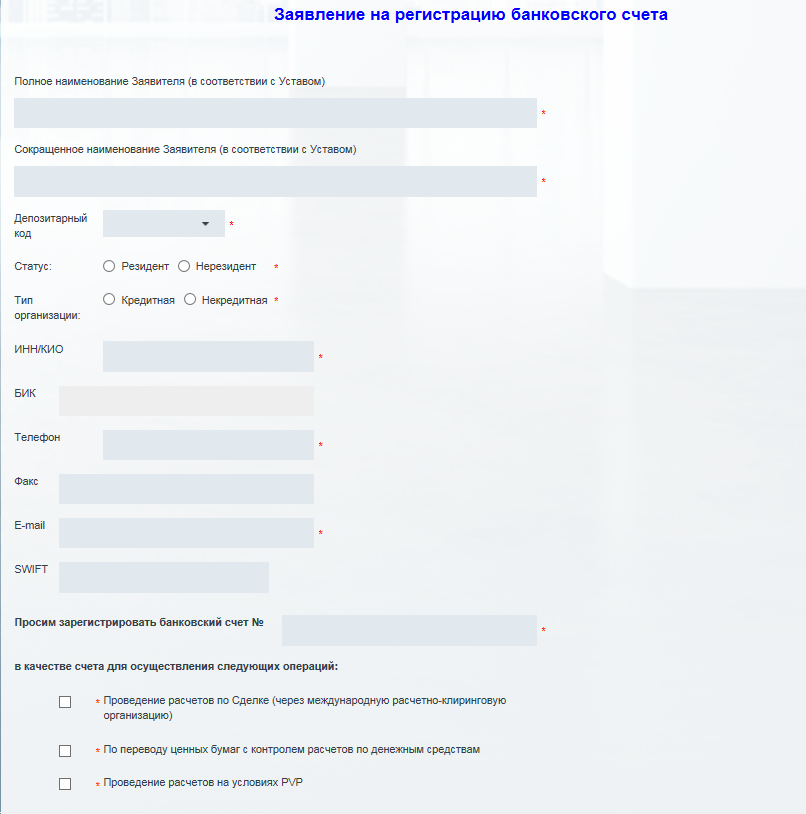 Логика заполнения полей определяется экранной формой.Соответствие полей экранной формы тегам отправляемых в НРД XML файлов описано в следующей таблице:«Заявление на подключение к услуге по управлению обеспечением по сделкам РЕПО, заключенным с использованием сервиса Bloomberg Professional»Путь к ЭФ в ЛКУ: В меню выбрать: «Поручения»  «Формирование документов»Поля заполнить следующим образом: «Отправить документ в» =  “НРД”«Категории» = “Документы на подключение к услугам НРД”«НРД документ» = “Заявление на подключение к услуге по управлению обеспечением по сделкам РЕПО, заключенным с использованием сервиса Bloomberg Professional”В результате откроется следующая экранная форма: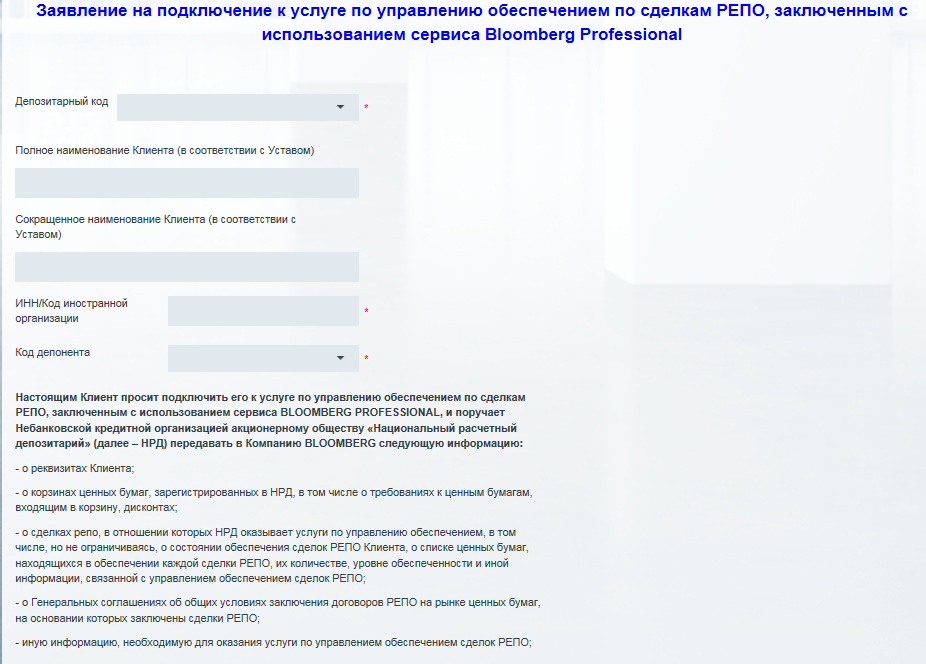 Логика заполнения полей определяется экранной формой.Соответствие полей экранной формы тегам отправляемых в НРД XML файлов описано в следующей таблице:«Отзыв Заявления на подключение к услуге по управлению обеспечением по сделкам РЕПО, заключенным с использованием сервиса Bloomberg Professional»Путь к ЭФ в ЛКУ: В меню выбрать: «Поручения»  «Формирование документов»Поля заполнить следующим образом: «Отправить документ в» =  “НРД”«Категории» = “Документы на подключение к услугам НРД”«НРД документ» = “Отзыв Заявления на подключение к услуге по управлению обеспечением по сделкам РЕПО, заключенным с использованием сервиса Bloomberg Professional”В результате откроется следующая экранная форма: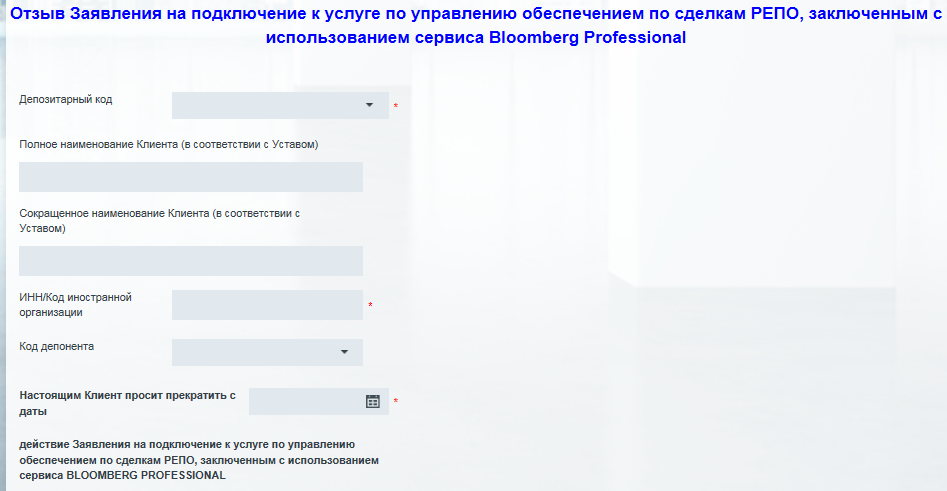 Логика заполнения полей определяется экранной формой.Соответствие полей экранной формы тегам отправляемых в НРД XML файлов описано в следующей таблице:«Уведомление об использовании репозитарного кода при оказании услуг Информирующего лица»Путь к ЭФ в ЛКУ: В меню выбрать: «Поручения»  «Формирование документов»Поля заполнить следующим образом: «Отправить документ в» =  “НРД”«Категории» = “Другие документы”«НРД документ» = “Уведомление об использовании репозитарного кода при оказании услуг Информирующего лица”В результате откроется следующая экранная форма:Логика заполнения полей определяется экранной формой.Соответствие полей экранной формы тегам отправляемых в НРД XML файлов описано в следующей таблице:«Заявление на подключение к Услуге «Предоставление информации из базы данных НКО АО НРД – API NSD»»Путь к ЭФ в ЛКУ: В меню выбрать: «Поручения»  «Формирование документов»Поля заполнить следующим образом: «Отправить документ в» =  “НРД”«Категории» = “Документы на подключение к услугам НРД ”«НРД документ» = “Заявление на подключение к Услуге «Предоставление информации из базы данных НКО АО НРД – API NSD»”В результате откроется следующая экранная форма: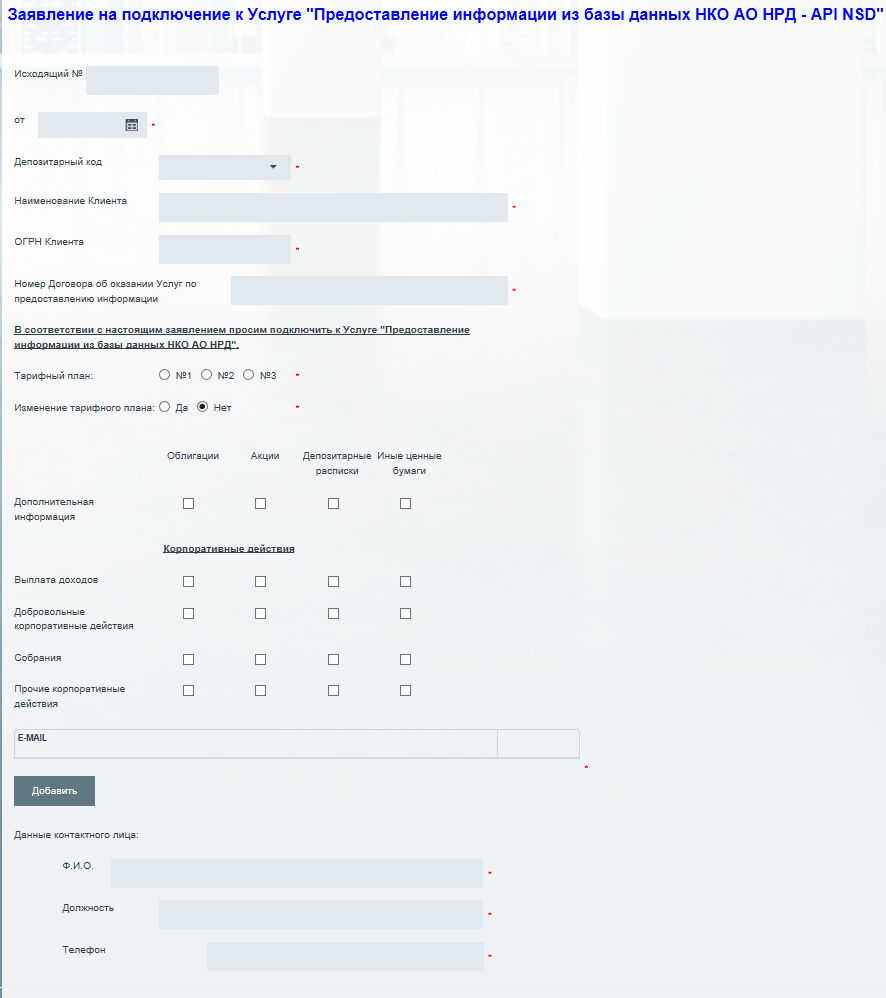 Логика заполнения полей определяется экранной формой.Соответствие полей экранной формы тегам отправляемых в НРД XML файлов описано в следующей таблице:«Заявление на подключение к Услуге «Предоставление информации о справедливых ценах финансовых инструментов – Ценовой центр НРД»»Путь к ЭФ в ЛКУ: В меню выбрать: «Поручения»  «Формирование документов»Поля заполнить следующим образом: «Отправить документ в» =  “НРД”«Категории» = “ Документы на подключение к услугам НРД ”«НРД документ» = “Заявление на подключение к Услуге «Предоставление информации о справедливых ценах финансовых инструментов – Ценовой центр НРД»”В результате откроется следующая экранная форма: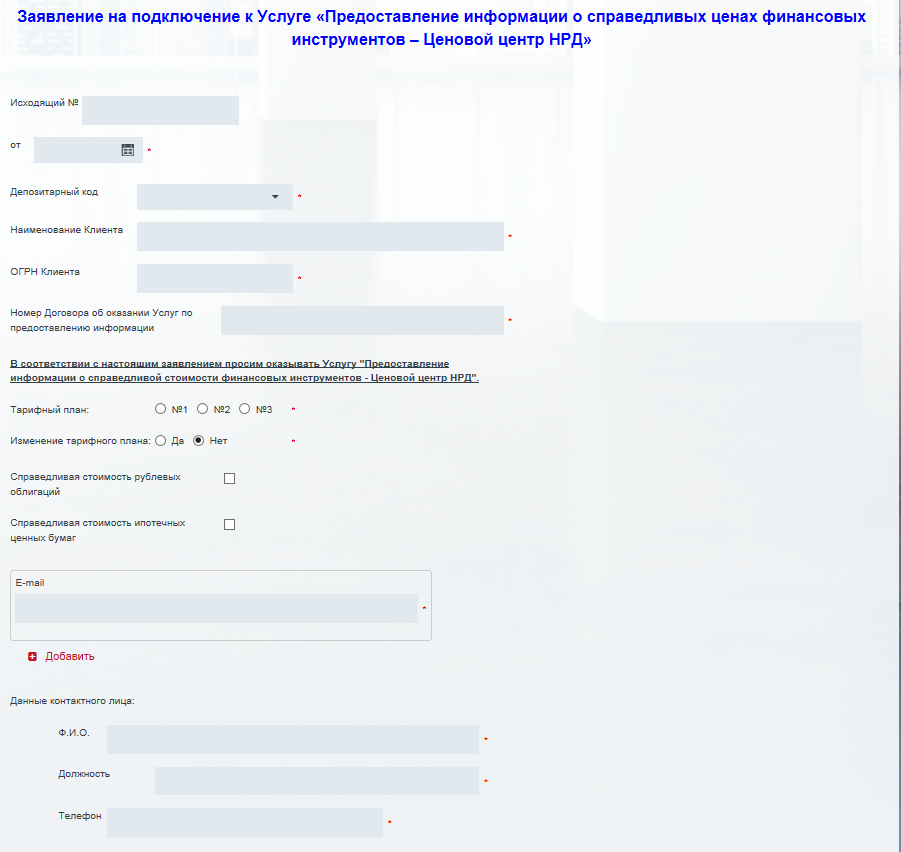 Логика заполнения полей определяется экранной формой.Соответствие полей экранной формы тегам отправляемых в НРД XML файлов описано в следующей таблице:«Заявление на единовременное оказание Услуги «Рассылка информации депонентам НРД»»В меню выбрать: «Поручения»  «Формирование документов»Поля заполнить следующим образом: «Отправить документ в» =  “НРД”«Категории» = “ Документы на подключение к услугам НРД ”«НРД документ» = “Заявление на единовременное оказание Услуги «Рассылка информации депонентам НРД»”В результате откроется следующая экранная форма: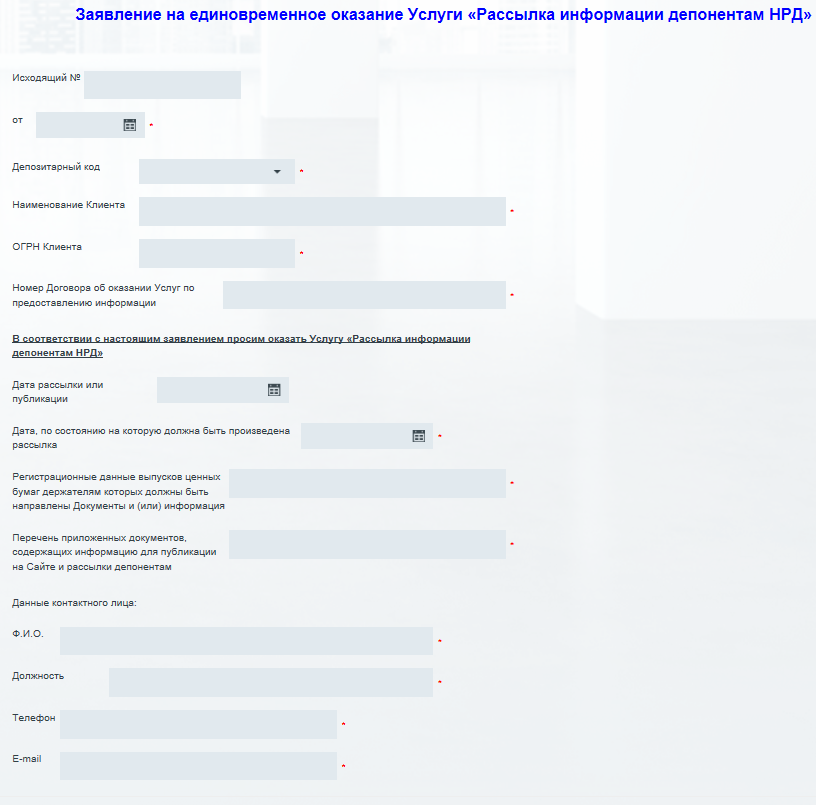 Логика заполнения полей определяется экранной формой.Соответствие полей экранной формы тегам отправляемых в НРД XML файлов описано в следующей таблице:«Заявление на подключение к Услуге «Предоставление сканированных копий эмиссионных документов»»В меню выбрать: «Поручения»  «Формирование документов»Поля заполнить следующим образом: «Отправить документ в» =  “НРД”«Категории» = “ Документы на подключение к услугам НРД ”«НРД документ» = “Заявление на подключение к Услуге «Предоставление сканированных копий эмиссионных документов»”В результате откроется следующая экранная форма: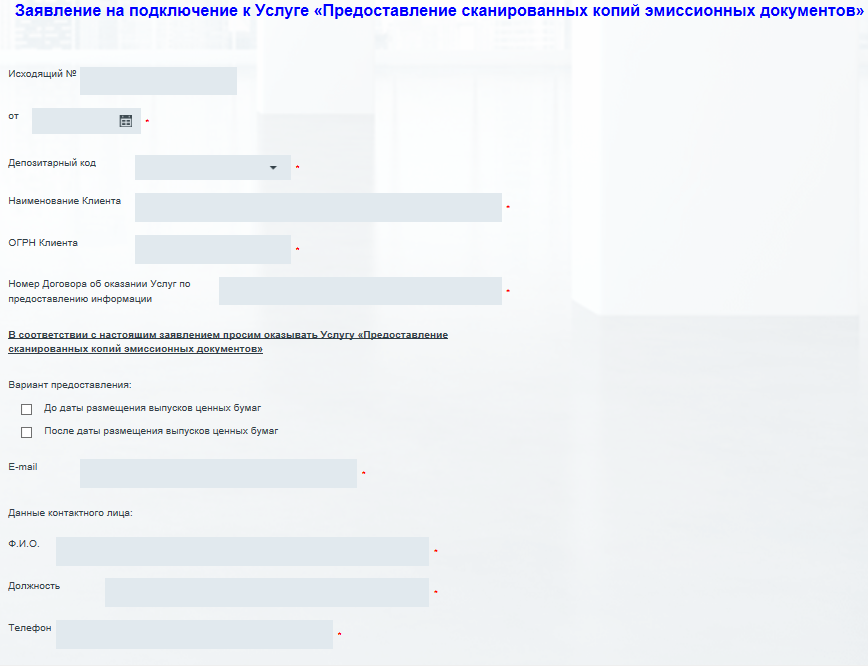 Логика заполнения полей определяется экранной формой.Соответствие полей экранной формы тегам отправляемых в НРД XML файлов описано в следующей таблице:«Заявление на подключение к Услуге «Предоставление доступа к Депозитарному информационно-справочному комплексу (ДИСК НРД)»»В меню выбрать: «Поручения»  «Формирование документов»Поля заполнить следующим образом: «Отправить документ в» =  “НРД”«Категории» = “ Документы на подключение к услугам НРД ”«НРД документ» = “Заявление на подключение к Услуге «Предоставление доступа к Депозитарному информационно-справочному комплексу (ДИСК НРД)»”В результате откроется следующая экранная форма: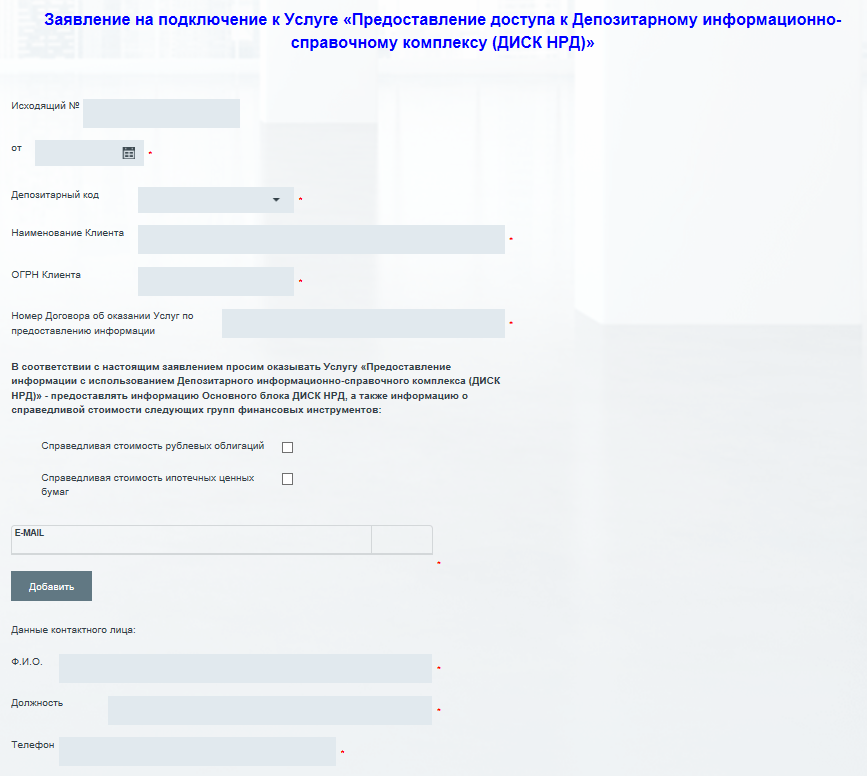 Логика заполнения полей определяется экранной формой.Соответствие полей экранной формы тегам отправляемых в НРД XML файлов описано в следующей таблице:«Заявление на прекращение оказания услуг по предоставлению информации»В меню выбрать: «Поручения»  «Формирование документов»Поля заполнить следующим образом: «Отправить документ в» =  “НРД”«Категории» = “Документы на подключение к услугам НРД ”«НРД документ» = “Заявление на прекращение оказания услуг по предоставлению информации»”В результате откроется следующая экранная форма: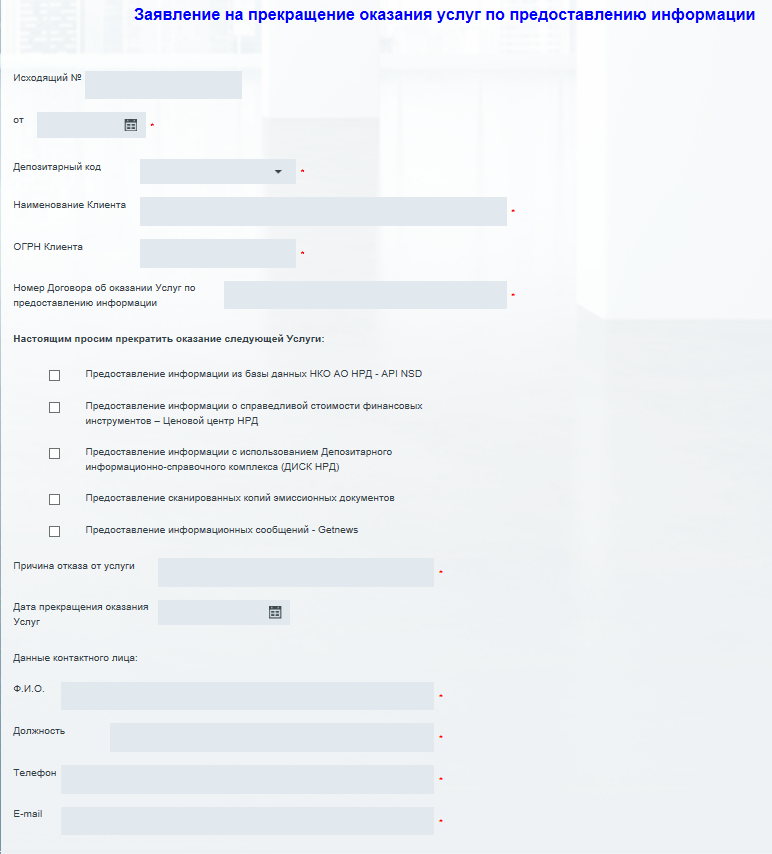 Логика заполнения полей определяется экранной формой.Соответствие полей экранной формы тегам отправляемых в НРД XML файлов описано в следующей таблице:Наименование поля в экранной формеТег XMLТипКомментарийВкладка «Выбор направлений заявки»Вкладка «Выбор направлений заявки»Вкладка «Выбор направлений заявки»Вкладка «Выбор направлений заявки»Наименование УчастникаTC_MAIN_ FULL_NAMEСтрокаДепозитарный кодFORM_NSD_CODEСтрокаДанный код будет использован в качестве кода отправителя электронного документаВкладка «Регистрация/изменение роли/блокирование администратора в WEB-кабинете НРДирект»Вкладка «Регистрация/изменение роли/блокирование администратора в WEB-кабинете НРДирект»Вкладка «Регистрация/изменение роли/блокирование администратора в WEB-кабинете НРДирект»Вкладка «Регистрация/изменение роли/блокирование администратора в WEB-кабинете НРДирект»Депозитарный кодTC14_NSD_CODEСтрокаДанный код будет использован в качестве кода получателя услугиПрошуTC14_REG_BLOCKСтрокаВарианты заполнения: REG, BLOCK, CHANGEв Web-кабинетеTC14_WEBKAB\ValueСтрокаВарианты заполнения:ДКУ, КД, СУО, ЦСУ ИП ПИФСведения о представителе участника:Сведения о представителе участника:Сведения о представителе участника:Сведения о представителе участника:ФИОTC14_MEMBER_FIOСтрока (1000)СНИЛСTC14_MEMBER_SNILSСтрока (11)ЛогинTC14_MEMBER_LOGINСтрока (1000)Номер мобильного телефонаTC14_MEMBER_PHONEСтрока (1000)Контактные данные специалиста службы технической поддержки:Контактные данные специалиста службы технической поддержки:Контактные данные специалиста службы технической поддержки:Контактные данные специалиста службы технической поддержки:ФИОTC14_FIOСтрока (1000)Номер телефонаTC14_PHONEСтрока (1000)Адрес электронной почтыTC14_EMAILСтрока (1000)Вкладка «Регистрация/блокирование технического администратора или восстановление пароля в WEB-кабинете Репозитария»Вкладка «Регистрация/блокирование технического администратора или восстановление пароля в WEB-кабинете Репозитария»Вкладка «Регистрация/блокирование технического администратора или восстановление пароля в WEB-кабинете Репозитария»Вкладка «Регистрация/блокирование технического администратора или восстановление пароля в WEB-кабинете Репозитария»Репозитарный кодTC15_NSD_CODEСтрокаДанный код будет использован в качестве кода получателя услугиПрошуTC15_REG_BLOCKСтрокаВарианты заполнения: REG, BLOCK, CHANGEСведения о представителе участника:Сведения о представителе участника:Сведения о представителе участника:Сведения о представителе участника:ФИОTC15_MEMBER_FIOСтрока (1000)СНИЛСTC15_MEMBER_SNILSСтрока (11)Адрес электронной почтыTC15_MEMBER_EMAILСтрока (1000)Номер мобильного телефонаTC15_MEMBER_PHONEСтрока (1000)Контактные данные специалиста службы технической поддержки:Контактные данные специалиста службы технической поддержки:Контактные данные специалиста службы технической поддержки:Контактные данные специалиста службы технической поддержки:ФИОTC15_FIOСтрока (1000)Номер телефонаTC15_PHONEСтрока (1000)Адрес электронной почтыTC15_EMAILСтрока (1000)Вкладка «Подключение/отключение ЭДО через WEB-сервис при расчетном обслуживании»Вкладка «Подключение/отключение ЭДО через WEB-сервис при расчетном обслуживании»Вкладка «Подключение/отключение ЭДО через WEB-сервис при расчетном обслуживании»Вкладка «Подключение/отключение ЭДО через WEB-сервис при расчетном обслуживании»ID кодTC7_ID_CODEСтрокаДепозитарный кодTC7_NSD_CODEСтрокаДанный код будет использован в качестве кода получателя услугиПрошу:TC7_RB_ONOFFСтрокаВарианты заполнения: ON, OFFФИОTC7_FIOСтрокаНомер телефонаTC7_PHONEСтрокаАдрес электронной почтыTC7_EMAILСтрокаВкладка «Подключение/отключение ЭДО через Систему SWIFT»Вкладка «Подключение/отключение ЭДО через Систему SWIFT»Вкладка «Подключение/отключение ЭДО через Систему SWIFT»Вкладка «Подключение/отключение ЭДО через Систему SWIFT»BIC кодTC8_BIC_CODEСтрока(11)Прошу:TC8_RB_ONOFFСтрокаВарианты заполнения: ON, OFFдепозитарного/клирингового обслуживанияTC8_CHK_DEPOСтрокаВарианты заполнения: TRUE, FALSEДепозитарный код (основной)TC8_NSD_CODEСтрокаиспользовать Систему SWIFT для получения электронных документов по депозитарному и клиринговому обслуживанию (отчетов и иной информации от НРД)TC8_SWIFT_USEСтрокаВарианты заполнения: REPORT_REGULAR, REPORT_PROVIDEDрепозитарного обслуживанияTC8_CHK_REPOСтрокаВарианты заполнения: TRUE, FALSEРепозитарный кодTC8_REPO_CODEСтрокарасчетного обслуживанияTC8_CHK_CALCСтрокаВарианты заполнения: TRUE, FALSEID-кодTC8_CALC_IDСтрокаФИОTC8_FIOСтрокаНомер телефонаTC8_PHONEСтрокаАдрес электронной почтыTC8_EMAILСтрокаВкладка «Подключение/отключение ЭДО через Электронную почту»Вкладка «Подключение/отключение ЭДО через Электронную почту»Вкладка «Подключение/отключение ЭДО через Электронную почту»Вкладка «Подключение/отключение ЭДО через Электронную почту»Депозитарный кодTC9_NSD_CODEСтрокаДанный код будет использован в качестве кода получателя услугиПрошу:TC9_RB_ONOFFСтрокаВарианты заполнения: ON, OFFПовторяющийся блок:Адрес/адреса для отправки электронных документов и информации в НРДTC9_EMAIL_INСтрокаПовторяющийся блок:Адрес/адреса для получения электронных документов и информации от НРДTC9_EMAIL_OUTСтрокаиспользовать канал Электронной почты для получения электронных документов по депозитарному и клиринговому обслуживанию (отчетов и иной информации от НРД):TC9_CHANNEL_USEСтрокаВарианты заполнения: REPORT_REGULAR, REPORT_PROVIDEDФИОTC9_FIOСтрокаНомер телефонаTC9_PHONEСтрокаАдрес электронной почтыTC9_EMAILСтрокаВкладка «Подключение/отключение ЭДО с регистраторами»Вкладка «Подключение/отключение ЭДО с регистраторами»Вкладка «Подключение/отключение ЭДО с регистраторами»Вкладка «Подключение/отключение ЭДО с регистраторами»Депозитарный кодTC10_NSD_CODEСтрокаДанный код будет использован в качестве кода получателя услугиПрошу:TC10_RB_ONOFFСтрокаВарианты заполнения: ON, OFFФИОTC9_FIOСтрокаНомер телефонаTC9_PHONEСтрокаАдрес электронной почтыTC9_EMAILСтрокаВкладка «Подключение/отключение ЭДО с регистраторами»Вкладка «Подключение/отключение ЭДО с регистраторами»Вкладка «Подключение/отключение ЭДО с регистраторами»Вкладка «Подключение/отключение ЭДО с регистраторами»Прошу использовать неквалифицированную электронную подпись по следующимTC11_USEСтрокаВарианты заполнения: TRUE, FALSEПовторяющийся блок:депозитарным кодамTC11_USE_NSD_CODEСтрокаПовторяющийся блок:репозитарным кодамTC11_USE_REPO_CODEСтрокаПрошу при подписании электронных сообщений восстановить использование квалифицированной электронной подписи по следующимTC11_RECOVERСтрокаВарианты заполнения: TRUE, FALSEПовторяющийся блок:депозитарным кодамTC11_RECOVER_NSD_CODEСтрокаПовторяющийся блок:репозитарным кодамTC11_RECOVER_REPO_CODEСтрокаФИОTC11_FIOСтрокаНомер телефонаTC11_PHONEСтрокаАдрес электронной почтыTC11_EMAILСтрокаНаименование поля в экранной формеТег XMLТипКомментарийВкладка «Выбор направлений заявки»Вкладка «Выбор направлений заявки»Вкладка «Выбор направлений заявки»Вкладка «Выбор направлений заявки»Наименование УчастникаTC_MAIN_ FULL_NAMEСтрокаДепозитарный кодFORM_NSD_CODEСтрокаДанный код будет использован в качестве кода отправителя электронного документаВкладка «Подключение к ЭДО через Системы Банк-Клиент»Вкладка «Подключение к ЭДО через Системы Банк-Клиент»Вкладка «Подключение к ЭДО через Системы Банк-Клиент»Вкладка «Подключение к ЭДО через Системы Банк-Клиент»ID кодTC1_ID_CODEСтрокаПрошу подключить Участника к АРМ СистемыTC1_CHK_SYSTEMСтрокаВарианты заполнения:BANKCLIENT, INET BANKCLIENT, INTRA BANKCLIENTПароль и идентификатор предоставить:TC1_CHK_PASS_AND_IDСтрокаВарианты заполнения: 1Пароль и идентификатор предоставить:TC2_CHK_PASS_AND_IDСтрокаВарианты заполнения: 2Адрес электронной почтыTC1_DISTRIB_EMAILСтрокаСКПЭП, с помощью которого защифровать сообщениеTC1_SKPEPСтрокаИдентификатор будет использоваться со следующим СКПЭПTC1_SKPEP_FOR_IDСтрокаПредставитель Участника с предоставленным идентификатором вправе:TC1_RIGHTS_CHKСтрокаВарианты заполнения: WATCH, PREPARE, SENDФИОTC1_FIOСтрокаНомер телефонаTC1_PHONEСтрокаАдрес электронной почтыTC1_EMAILСтрокаВкладка «Получение временного пароля для Систем Банк-Клиент НРД»Вкладка «Получение временного пароля для Систем Банк-Клиент НРД»Вкладка «Получение временного пароля для Систем Банк-Клиент НРД»Вкладка «Получение временного пароля для Систем Банк-Клиент НРД»ID кодTC2_ID_CODEСтрокаПрошу предоставить временный пароль для Системы:TC2_CHK_SYSTEMСтрокаВарианты заполнения:BANKCLIENT, INET BANKCLIENT, INTRA BANKCLIENTв отношении идентификатораTC2_IDСтрокаАдрес электронной почтыTC2_DISTRIB_EMAILСтрокаСКПЭП, с помощью которого зашифровать сообщениеTC2_SKPEPСтрокаФИОTC2_FIOСтрокаНомер телефонаTC2_PHONEСтрокаАдрес электронной почтыTC2_EMAILСтрокаВкладка «Изменения в параметрах подключения в Системах Банк-Клиент НРД»Вкладка «Изменения в параметрах подключения в Системах Банк-Клиент НРД»Вкладка «Изменения в параметрах подключения в Системах Банк-Клиент НРД»Вкладка «Изменения в параметрах подключения в Системах Банк-Клиент НРД»ID кодTC3_ID_CODEСтрокаПрошу изменить в Системе:TC3_CHK_SYSTEMСтрокаВарианты заполнения:BANKCLIENT, INET BANKCLIENT, INTRA BANKCLIENTв отношении идентификатораTC3_IDСтрокаСКПЭПTC3_CHK_SKPEPСтрокаВарианты заполнения: TRUE, FALSEновый СКПЭП TC3_SKPEPСтрокаправа представителя Участника :TC3_CHK_RIGHTSСтрокаВарианты заполнения: TRUE, FALSEпросматривать информациюTC3_CHK_WATCHСтрокаВарианты заполнения: TRUE, FALSEподготавливать документыTC3_CHK_PREPAREСтрокаВарианты заполнения: TRUE, FALSEотправлять документыTC3_CHK_SENDСтрокаВарианты заполнения: TRUE, FALSEИдентификатор будет использоваться со следующим СКПЭПTC3_SKPEP_FOR_IDСтрокаУведомление об изменениях в Системе направить по адресу электронной почты:TC3_EMAIL_FOR_NOTIFСтрокаФИОTC3_FIOСтрокаНомер телефонаTC3_PHONEСтрокаАдрес электронной почтыTC3_EMAILСтрокаВкладка «Отключение/восстановление доступа к Системам Банк-Клиент»Вкладка «Отключение/восстановление доступа к Системам Банк-Клиент»Вкладка «Отключение/восстановление доступа к Системам Банк-Клиент»Вкладка «Отключение/восстановление доступа к Системам Банк-Клиент»ID кодTC4_ID_CODEСтрокаПрошуTC4_RB_ONOFFСтрокаВарианты заполнения: ON, OFFиндентификаторTC4_IDСтрокадля СистемыTC4_CHK_SYSTEMВарианты заполнения:BANKCLIENT, INET BANKCLIENT, INTRA BANKCLIENTФИОTC4_FIOСтрокаНомер телефонаTC4_PHONEСтрокаАдрес электронной почтыTC4_EMAILСтрокаНаименование поля в экранной формеТег XMLТипКомментарий№DOC_NUMСтрока (18)ГородCITYСтрока (120)DOC_DATEDOC_DATEДатаДепозитарный кодFORM_NSD_CODEСтрокаДанный код будет использован в качестве кода отправителя электронного документаПолное наименование УчастникаFULL_NAMEСтрокаФИОPARTICIP_FIOСтрокадолжностьPOSITIONСтрокадействующего на основанииBASISСтрокаФамилияTRUST_FAMILY_NAMEСтрокаИмяTRUST_NAMEСтрокаОтчество (при наличии)TRUST_SURNAMEСтрокаСтатусTRUST_STATUSСтрокаВарианты заполнения: REZ, NEREZСерия паспортаTRUST_PASSPORT_SERIALСтрокаНомер паспортаTRUST_PASSPORT_NUMСтрокаДата выдачи паспортаTRUST_PASSPORT_DATEДатаКем выдан паспортTRUST_PASSPORT_GUVСтрокаСНИЛСTRUST_SNILSСтрока (11)ИННTRUST_INNСтрока (12)заключать с НРД договорыCHK_MAKE_DOGСтрокаВарианты заполнения: TRUE, FALSEподписывать и подавать в НРД любые документы при заключении и исполнении заключенных между НРД и Участником договоровCHK_SIGN_ALLСтрокаВарианты заполнения: TRUE, FALSEпо депозитарной деятельности, за исключением связанных с распоряжением ценными бумагами, проведением корпоративных действий и налоговыми раскрытиямиCHK_SIGN_ALL_DEPСтрокаВарианты заполнения: TRUE, FALSEпо всем Кодам УчастникаALL_NSD_CODESСтрокаВарианты заполнения: TRUE, FALSEпо следующим Кодам Участника:LIST_NSD_CODESСтрокаВарианты заполнения: TRUE, FALSEПовторяющийся блок:CODE СтрокаТег относится к узлу #DEP_AND_CLIRпо банковской деятельности, за исключением связанных с распоряжением денежными средствамиCHK_SIGN_ALL_BANKСтрокаВарианты заполнения: TRUE, FALSEпо репозитарной деятельностиCHK_SIGN_ALL_REPСтрокаВарианты заполнения: TRUE, FALSEпо всем Кодам УчастникаALL_REP_CODESСтрокаВарианты заполнения: TRUE, FALSEпо следующим Кодам Участника:LIST_REP_CODESСтрокаВарианты заполнения: TRUE, FALSEПовторяющийся блок:по следующим Кодам Участника:CODE СтрокаТег относится к узлу #REPOпо всем иным видам оказываемых НРД услугCHK_SIGN_ALL_OTHERСтрокаВарианты заполнения: TRUE, FALSEподписывать и подавать в НРД любые документыCHK_SIGNDOCS_MONEYСтрокаВарианты заполнения: TRUE, FALSEпо клиринговой деятельности, по депозитарной деятельности, связанные с распоряжением ценными бумагами, проведением корпоративных действий и налоговыми раскрытиямиCHK_SIGNDOCS_MONEY_ALL_DEPСтрокаВарианты заполнения: TRUE, FALSEпо всем Кодам УчастникаCHK_SIGNDOCS_MONEY_ALL_DEP_CUSTOMCODESПовторяющийся блок:по следующим Кодам Участника:LIST_NSD_CODESСтрокаТег относится к узлу #SIGNDOCS_MONEYпо банковской деятельности, связанные с распоряжением денежными средствамиCHK_SIGNDOCS_MONEY_ALL_BANKСтрокаВарианты заполнения: TRUE, FALSEзаверять копии документов, предоставляемых Участником в НРДCHK_APPROVE_DOCSСтрокаВарианты заполнения: TRUE, FALSEподписывать и передавать через СЭД НРД любые документы иным Участникам, кроме НРДCHK_SIGNSEND_DOCSСтрокаВарианты заполнения: TRUE, FALSEНастоящая доверенность действительна доEND_DATEДатаНаименование поля в экранной формеТег XMLТипКомментарийДатаDOC_DATEДатаПолное наименование организацииFULL_NAMEСтрока (500)Код УчастникаNSD_CODEСтрокаВид СКПЭП:SKPEP_TYPEСтрокаВарианты заполнения: QUALIFIED, UNQUALIFIEDФИО уполномоченного представителя-владельца сертификатаFIO_CERT_OWNERСтрока (500)СНИЛС владельца сертификатаSNILS_CERT_OWNERСтрока (11)Наименование поля в экранной формеТег XMLТипКомментарийВкладка «Заявление на открытие банковского счета»Вкладка «Заявление на открытие банковского счета»Вкладка «Заявление на открытие банковского счета»Вкладка «Заявление на открытие банковского счета»Депозитарный кодFORM_NSD_CODEСтрокаДанный код будет использован в качестве кода отправителя электронного документаВкладка «Счет в НКО АО НРД»Вкладка «Счет в НКО АО НРД»Вкладка «Счет в НКО АО НРД»Вкладка «Счет в НКО АО НРД»Полное наименование Заявителя (в соответствии с Уставом)FULL_NAMEСтрокаСокращенное наименование Заявителя (в соответствии с Уставом)SHORT_NAMEСтрокаПолное наименование Заявителя на иностранном языкеFULL_NAME_FOREIGNСтрокаСокращенное наименование Заявителя на иностранном языкеSHORT_NAME_FOREIGNСтрокаАдрес местонахождения на иностранном языкеADRESS_FOREIGNСтрокаСтатус:APPL_STATUSСтрокаВарианты заполнения: REZ, NEREZТип организации:ORG_TYPEСтрокаВарианты заполнения: CRED, UNCREDИНН/КИОINNСтрокаБИКBICСтрокаSWIFTSWIFTСтрокаТелефонPHONEСтрокаФаксFAXСтрокаE-mailEMAILСтрокаФорма собственности:OWNERSHIP_TYPEСтрокаВарианты заполнения: UNGOS, FEDERAL, GOSВид деятельности:ACTIVITY_TYPEСтрокаВарианты заполнения: FIN, COMMERCE, UNCOMMERCEИзменения/измененыCHK_CHANGESСтрокаВарианты заполнения: NONE, WASРасчетный счет(счет открывается только некредитным организациям)Российский рубльRUB_ACCЧисло(2)Доллар СШАUSD_ACCЧисло(2)ЕвроEUR_ACCЧисло(2)Швейцарский франкCHF_ACCЧисло(2)Фунт стерлинговGBP_ACCЧисло(2)Китайский юаньCNY_ACCЧисло(2)Гонконгский долларHKD_ACCЧисло(2)ТенгеKZT_ACCЧисло(2)Белорусский рубльBYN_ACCЧисло(2)Канадский долларCAD_ACCЧисло(2)Расчетный счет (специальный депозитарный счет) (счет открывается только некредитным организациям-резидентам)Российский рубльRUB_ACC_SPECЧисло(2)Доллар СШАUSD_ACC_SPECЧисло(2)ЕвроEUR_ACC_SPECЧисло(2)Швейцарский франкCHF_ACC_SPECЧисло(2)Фунт стерлинговGBP_ACC_SPECЧисло(2)Китайский юаньCNY_ACC_SPECЧисло(2)Гонконгский долларHKD_ACC_SPECЧисло(2)ТенгеKZT_ACC_SPECЧисло(2)Белорусский рубльBYN_ACC_SPECЧисло(2)Канадский долларCAD_ACC_SPECЧисло(2)Корреспондентский счет (счет открывается только кредитным организациям)Российский рубльRUB_ACC_CORRЧисло(2)Доллар СШАUSD_ACC_CORRЧисло(2)ЕвроEUR_ACC_CORRЧисло(2)Швейцарский франкCHF_ACC_CORRЧисло(2)Фунт стерлинговGBP_ACC_CORRЧисло(2)Китайский юаньCNY_ACC_CORRЧисло(2)Гонконгский долларHKD_ACC_CORRЧисло(2)ТенгеKZT_ACC_CORRЧисло(2)Белорусский рубльBYN_ACC_CORRЧисло(2)Канадский долларCAD_ACC_CORRЧисло(2)Специальный брокерский счет (счет открывается только некредитным организациям-резидентам)Российский рубльRUB_ACC_BROKЧисло(2)Доллар СШАUSD_ACC_BROKЧисло(2)ЕвроEUR_ACC_BROKЧисло(2)Швейцарский франкCHF_ACC_BROKЧисло(2)Фунт стерлинговGBP_ACC_BROKЧисло(2)Китайский юаньCNY_ACC_BROKЧисло(2)Гонконгский долларHKD_ACC_BROKЧисло(2)ТенгеKZT_ACC_BROKЧисло(2)Белорусский рубльBYN_ACC_BROKЧисло(2)Канадский долларCAD_ACC_BROKЧисло(2)Счет доверительного управления (счет открывается только резидентам)Российский рубльRUB_ACC_TRUSTЧисло(2)Доллар СШАUSD_ACC_TRUSTЧисло(2)ЕвроEUR_ACC_TRUSTЧисло(2)Швейцарский франкCHF_ACC_TRUSTЧисло(2)Фунт стерлинговGBP_ACC_TRUSTЧисло(2)Китайский юаньCNY_ACC_TRUSTЧисло(2)Гонконгский долларHKD_ACC_TRUSTЧисло(2)ТенгеKZT_ACC_TRUSTЧисло(2)Белорусский рубльBYN_ACC_TRUSTЧисло(2)Канадский долларCAD_ACC_TRUSTЧисло(2)объект доверительного управления(заполняется в случае необходимости его указания в наименовании счета)TRUST_OBJECTСтрокаСпециальный счет представителя владельцев облигаций(счет открывается только резидентам включенным в список лиц, осуществляющих деятельность представителя владельцев облигаций)Российский рубльRUB_ACC_BONDSЧисло(2)Доллар СШАUSD_ACC_BONDSЧисло(2)ЕвроEUR_ACC_BONDSЧисло(2)Швейцарский франкCHF_ACC_BONDSЧисло(2)Фунт стерлинговGBP_ACC_BONDSЧисло(2)Китайский юаньCNY_ACC_BONDSЧисло(2)Гонконгский долларHKD_ACC_BONDSЧисло(2)ТенгеKZT_ACC_BONDSЧисло(2)Белорусский рубльBYN_ACC_BONDSЧисло(2)Канадский долларCAD_ACC_BONDSЧисло(2)Номинальный счет(счет открывается только некредитным организациям)Российский рубльRUB_ACC_NOMINALЧисло(2)Доллар СШАUSD_ACC_NOMINALЧисло(2)ЕвроEUR_ACC_NOMINALЧисло(2)Швейцарский франкCHF_ACC_NOMINALЧисло(2)Фунт стерлинговGBP_ACC_NOMINALЧисло(2)Китайский юаньCNY_ACC_NOMINALЧисло(2)Гонконгский долларHKD_ACC_NOMINALЧисло(2)ТенгеKZT_ACC_NOMINALЧисло(2)Белорусский рубльBYN_ACC_NOMINALЧисло(2)Канадский долларCAD_ACC_NOMINALЧисло(2)Наименование бенефициара счетаBENEFICIARYСтрокаВыписку по открываемому счету (счетам) направлять:по системе SWIFTCHK_SWIFTСтрокаВарианты заполнения: TRUE, FALSEпо электронной почтеCHK_EMAILСтрокаВарианты заполнения: TRUE, FALSEэлектронная почтаSEND_EMAILСтрокаУведомление об открытии счета (счетов) просим направлять:по системе SWIFTCHK_SWIFT_NOTIFСтрокапо электронной почтеCHK_PAPERСтрокаВкладка «Специальный счет в НКО АО НРД для участия в расчетах по Индивидуальному счету в Иностранной организации»Вкладка «Специальный счет в НКО АО НРД для участия в расчетах по Индивидуальному счету в Иностранной организации»Вкладка «Специальный счет в НКО АО НРД для участия в расчетах по Индивидуальному счету в Иностранной организации»Вкладка «Специальный счет в НКО АО НРД для участия в расчетах по Индивидуальному счету в Иностранной организации»Полное наименование Заявителя (в соответствии с Уставом)FULL_NAMEСтрокаСокращенное наименование Заявителя (в соответствии с Уставом)SHORT_NAMEСтрокаПолное наименование Заявителя на иностранном языкеFULL_NAME_FOREIGNСтрокаСокращенное наименование Заявителя на иностранном языкеSHORT_NAME_FOREIGNСтрокаАдрес местонахождения на иностранном языкеADRESS_FOREIGNСтрокаСтатус:APPL_STATUSСтрокаВарианты заполнения: REZ, NEREZТип организации:ORG_TYPEСтрокаВарианты заполнения: CRED, UNCREDИНН/КИОINNСтрокаБИКBICСтрокаSWIFTSWIFTСтрокаТелефонPHONEСтрокаФаксFAXСтрокаE-mailEMAILСтрокаФорма собственности:OWNERSHIP_TYPEСтрокаВарианты заполнения: UNGOS, FEDERAL, GOSВид деятельности:ACTIVITY_TYPEСтрокаВарианты заполнения: FIN, COMMERCE, UNCOMMERCEИзменения/измененыCHK_CHANGESСтрокаВарианты заполнения: NONE, WASРасчетный счет (счет открывается только некредитным организациям)Доллар СШАUSD_ACCЧисло(2)ЕвроEUR_ACCЧисло(2)Швейцарский франкCHF_ACCЧисло(2)Фунт стерлинговGBP_ACCЧисло(2)Китайский юаньCNY_ACCЧисло(2)Гонконгский долларHKD_ACCЧисло(2)Канадский долларCAD_ACCЧисло(2)Специальный депозитарный счет(счет открывается только некредитным организациям-резидентам)Доллар СШАUSD_ACC_SPECЧисло(2)ЕвроEUR_ACC_SPECЧисло(2)Швейцарский франкCHF_ACC_SPECЧисло(2)Фунт стерлинговGBP_ACC_SPECЧисло(2)Китайский юаньCNY_ACC_SPECЧисло(2)Гонконгский долларHKD_ACC_SPECЧисло(2)Канадский долларCAD_ACC_SPECЧисло(2)Корреспондентский счет (счет открывается только кредитным организациям)Доллар СШАUSD_ACC_CORRЧисло(2)ЕвроEUR_ACC_CORRЧисло(2)Швейцарский франкCHF_ACC_CORRЧисло(2)Фунт стерлинговGBP_ACC_CORRЧисло(2)Китайский юаньCNY_ACC_CORRЧисло(2)Гонконгский долларHKD_ACC_CORRЧисло(2)Канадский долларCAD_ACC_CORRЧисло(2)Специальный брокерский счет(счет открывается только некредитным организациям-резидентам)Доллар СШАUSD_ACC_BROKЧисло(2)ЕвроEUR_ACC_BROKЧисло(2)Швейцарский франкCHF_ACC_BROKЧисло(2)Фунт стерлинговGBP_ACC_BROKЧисло(2)Китайский юаньCNY_ACC_BROKЧисло(2)Гонконгский долларHKD_ACC_BROKЧисло(2)Канадский долларCAD_ACC_BROKЧисло(2)Счет доверительного управления (счет открывается только резидентам)Доллар СШАUSD_ACC_TRUSTЧисло(2)ЕвроEUR_ACC_TRUSTЧисло(2)Швейцарский франкCHF_ACC_TRUSTЧисло(2)Фунт стерлинговGBP_ACC_TRUSTЧисло(2)Китайский юаньCNY_ACC_TRUSTЧисло(2)Гонконгский долларHKD_ACC_TRUSTЧисло(2)Канадский долларCAD_ACC_TRUSTЧисло(2)объект доверительного управления(заполняется в случае необходимости его указания в наименовании счета)TRUST_OBJECTСтрокаВыписку по открываемому счету (счетам) направлять:по системе SWIFTCHK_SWIFTСтрокаВарианты заполнения: TRUE, FALSEпо электронной почтеCHK_EMAILСтрокаВарианты заполнения: TRUE, FALSESEND_EMAILСтрокаВкладка «Торговый банковский счет в НКО АО НРД»Вкладка «Торговый банковский счет в НКО АО НРД»Вкладка «Торговый банковский счет в НКО АО НРД»Вкладка «Торговый банковский счет в НКО АО НРД»Полное наименование Заявителя (в соответствии с Уставом)FULL_NAMEСтрокаСокращенное наименование Заявителя (в соответствии с Уставом)SHORT_NAMEСтрокаПолное наименование Заявителя на иностранном языкеFULL_NAME_FOREIGNСтрокаСокращенное наименование Заявителя на иностранном языкеSHORT_NAME_FOREIGNСтрокаАдрес местонахождения на иностранном языкеADRESS_FOREIGNСтрокаСтатус:APPL_STATUSСтрокаВарианты заполнения: REZ, NEREZТип организации:ORG_TYPEСтрокаВарианты заполнения: CRED, UNCREDИНН/КИОINNСтрокаБИКBICСтрокаSWIFTSWIFTСтрокаТелефонPHONEСтрокаФаксFAXСтрокаE-mailEMAILСтрокаФорма собственности:OWNERSHIP_TYPEСтрокаВарианты заполнения: UNGOS, FEDERAL, GOSВид деятельности:ACTIVITY_TYPEСтрокаВарианты заполнения: FIN, COMMERCE, UNCOMMERCEИзменения/измененыCHK_CHANGESСтрокаВарианты заполнения: NONE, WASСектор «Фондовый рынок» Клиринговая организация: НКО НКЦ (АО)Сектор «Фондовый рынок» Клиринговая организация: НКО НКЦ (АО)Сектор «Фондовый рынок» Клиринговая организация: НКО НКЦ (АО)Сектор «Фондовый рынок» Клиринговая организация: НКО НКЦ (АО)Счет  для исполнения и/или обеспечения исполнения допущенных к клирингу обязательств (счет открывается только резидентам)Российский рубльRUB_ACC_NKCЧисло(2)Доллар СШАUSD_ACC_NKCЧисло(2)ЕвроEUR_ACC_NKCЧисло(2)Китайский юаньCNY_ACC_NKCЧисло(2)Фунт стерлинговGBP_ACC_NKCЧисло(2)Счет для исполнения и/или обеспечения исполнения допущенных к клирингу обязательств –специальный брокерский счет (счет открывается только некредитным организациям-резидентам)Российский рубльRUB_ACC_BROK_NKCЧисло(2)Доллар СШАUSD_ACC_BROK_NKCЧисло(2)ЕвроEUR_ACC_BROK_NKCЧисло(2)Китайский юаньCNY_ACC_BROK_NKCЧисло(2)Фунт стерлинговGBP_ACC_BROK_NKCЧисло(2)Счет для исполнения и/или обеспечения исполнения допущенных к клирингу обязательств –специальный торговый счет участника клиринга (счет открывается только кредитным организациям-резидентам)Российский рубльRUB_ACC_TRADE_NKCЧисло(2)Доллар СШАUSD_ACC_TRADE_NKCЧисло(2)ЕвроEUR_ACC_TRADE_NKCЧисло(2)Китайский юаньCNY_ACC_TRADE_NKCЧисло(2)Фунт стерлинговGBP_ACC_TRADE_NKCЧисло(2)Счет для исполнения и/или обеспечения исполнения допущенных к клирингу обязательств – счет доверительного управления (счет открывается только резидентам)Российский рубльRUB_ACC_TRUST_NKCЧисло(2)Доллар СШАUSD_ACC_TRUST_NKCЧисло(2)ЕвроEUR_ACC_TRUST_NKCЧисло(2)Китайский юаньCNY_ACC_TRUST_NKCЧисло(2)Фунт стерлинговGBP_ACC_TRUST_NKCЧисло(2)объект доверительного управления  (заполняется в случае необходимости его указания в наименовании счета)TRUST_OBJECT_NKCСтрокаСектор «Клиринг НРД» Клиринговая организация: НКО АО НРДСектор «Клиринг НРД» Клиринговая организация: НКО АО НРДСектор «Клиринг НРД» Клиринговая организация: НКО АО НРДСектор «Клиринг НРД» Клиринговая организация: НКО АО НРДСчет  для исполнения и/или обеспечения исполнения допущенных к клирингу обязательствРоссийский рубльRUB_ACC_NRDЧисло(2)Доллар СШАUSD_ACC_NRDЧисло(2)ЕвроEUR_ACC_NRDЧисло(2)Китайский юаньCNY_ACC_NRDЧисло(2)Фунт стерлинговGBP_ACC_NRDЧисло(2)Швейцарский франкCHF_ACC_NRDЧисло(2)Гонконгский долларHKD_ACC_NRDЧисло(2)Счет для исполнения и/или обеспечения исполнения допущенных к клирингу обязательств - специальный брокерский счет (счет открывается только некредитным организациям-резидентам)Российский рубльRUB_ACC_BROK_NRDЧисло(2)Доллар СШАUSD_ACC_BROK_NRDЧисло(2)ЕвроEUR_ACC_BROK_NRDЧисло(2)Китайский юаньCNY_ACC_BROK_NRDЧисло(2)Фунт стерлинговGBP_ACC_BROK_NRDЧисло(2)Швейцарский франкCHF_ACC_BROK_NRDЧисло(2)Гонконгский долларHKD_ACC_BROK_NRDЧисло(2)Счет для исполнения и/или обеспечения исполнения допущенных к клирингу обязательств –специальный торговый счет участника клиринга (счет открывается только кредитным организациям-резидентам)Российский рубльRUB_ACC_TRADE_NRDЧисло(2)Доллар СШАUSD_ACC_TRADE_NRDЧисло(2)ЕвроEUR_ACC_TRADE_NRDЧисло(2)Китайский юаньCNY_ACC_TRADE_NRDЧисло(2)Фунт стерлинговGBP_ACC_TRADE_NRDЧисло(2)Швейцарский франкCHF_ACC_TRADE_NRDЧисло(2)Гонконгский долларHKD_ACC_TRADE_NRDЧисло(2)Счет для исполнения и/или обеспечения исполнения допущенных к клирингу обязательств – счет доверительного управления (счет открывается только резидентам)Российский рубльRUB_ACC_TRUST_NRDЧисло(2)Доллар СШАUSD_ACC_TRUST_NRDЧисло(2)ЕвроEUR_ACC_TRUST_NRDЧисло(2)Китайский юаньCNY_ACC_TRUST_NRDЧисло(2)Фунт стерлинговGBP_ACC_TRUST_NRDЧисло(2)Швейцарский франкCHF_ACC_TRUST_NRDЧисло(2)Гонконгский долларHKD_ACC_TRUST_NRDЧисло(2)объект доверительного управления  (заполняется в случае необходимости его указания в наименовании счета)TRUST_OBJECT_NRDСтрокаСектор «Фондовый рынок СПВБ» Клиринговая организация: АО СПВБСектор «Фондовый рынок СПВБ» Клиринговая организация: АО СПВБСектор «Фондовый рынок СПВБ» Клиринговая организация: АО СПВБСектор «Фондовый рынок СПВБ» Клиринговая организация: АО СПВБСчет для  исполнения  и/или  обеспечения  исполнения  допущенных  к  клирингу  обязательств (счет открывается только кредитным организациям-резидентам)RUB_ACC_SPVBЧисло(2)Счет для исполнения и/или обеспечения исполнения допущенных к клирингу обязательств –специальный торговый счет участника клиринга (счет открывается только кредитным организациям-резидентам)RUB_ACC_TRADE_SPVBЧисло(2)Выписку по открываемому счету (счетам) направлять:по системе SWIFTCHK_SWIFTСтрокаВарианты заполнения: TRUE, FALSEпо электронной почтеCHK_EMAILСтрокаВарианты заполнения: TRUE, FALSESEND_EMAILСтрокаУведомление об открытии счета (счетов) просим направлять:по системе SWIFTCHK_SWIFT_NOTIFСтрокаВарианты заполнения: TRUE, FALSEна бумажном носителеCHK_PAPERСтрокаВарианты заполнения: TRUE, FALSEНаименование поля в экранной формеТег XMLТипКомментарийВкладка «Заявление на открытие счета депо»Вкладка «Заявление на открытие счета депо»Вкладка «Заявление на открытие счета депо»Вкладка «Заявление на открытие счета депо»Депозитарный кодFORM_NSD_CODEСтрокаДанный код будет использован в качестве кода отправителя электронного документаВкладка «1. Поручение на открытие счета депо»Вкладка «1. Поручение на открытие счета депо»Вкладка «1. Поручение на открытие счета депо»Вкладка «1. Поручение на открытие счета депо»№ORDER_NUMСтрокаДатаDOC_DATEДатаПолное наименование депонента (в соответствии с Уставом)FULL_NAMEСокращенное наименование депонента (в соответствии с Уставом)SHORT_NAMEСтрока№ договора счета депоDOG_NUM_EDOСтрокаДата договора счета депоDOG_DATE_EDOДатаТип счета депоDOG_TYPEСтрокаВкладка «2. Поручение на открытие торгового счета депо»Вкладка «2. Поручение на открытие торгового счета депо»Вкладка «2. Поручение на открытие торгового счета депо»Вкладка «2. Поручение на открытие торгового счета депо»№ORDER_NUMСтрокаДатаDOC_DATEДатаПолное наименование депонента (в соответствии с Уставом)FULL_NAMEСокращенное наименование депонента (в соответствии с Уставом)SHORT_NAMEСтрока№ договора счета депоDOG_NUM_EDOСтрокаДата договора счета депоDOG_DATE_EDOДатаПолное наименование клиринговой организацииCLEARING_ORG_NAMEСтрокаНаименование поля в экранной формеТег XMLТипКомментарийПолное наименование Заявителя (в соответствии с Уставом)FULL_NAMEСтрока(500)Сокращенное наименование Заявителя (в соответствии с Уставом)SHORT_NAMEСтрока(500)Депозитарный кодFORM_NSD_CODEСтрокаДанный код будет использован в качестве кода отправителя электронного документаСтатус:APPL_STATUSСтрокаВарианты заполнения: REZ, UNREZТип организации:ORG_TYPEСтрокаВарианты заполнения: CRED, UNCREDИНН/КИОINNСтрокаБИКBICСтрокаТелефонPHONEСтрокаФаксFAXСтрокаE-mailEMAILСтрокаSWIFTSWIFTСтрокаПросим зарегистрировать банковский счет №ACC_NOСтрокаПроведение расчетов по Сделке (через Иностранную организацию)CHK_CALCСтрокаВарианты заполнения:TRUE, FALSEПо переводу ценных бумаг с контролем расчетов по денежным средствамCHK_TRANSFСтрокаВарианты заполнения:TRUE, FALSEПроведение расчетов на условиях PVPCHK_CALC_PVPСтрокаВарианты заполнения:TRUE, FALSEНаименование поля в экранной формеТег XMLТипКомментарийДепозитарный кодFORM_NSD_CODEСтрокаДанный код будет использован в качестве кода отправителя электронного документаПолное наименование Клиента (в соответствии с Уставом)FULL_NAMEСтрокаСокращенное наименование Клиента (в соответствии с Уставом)SHORT_NAMEСтрокаИНН/Код иностранной организацииINNСтрокаКод депонентаNSD_CODEСтрокаДанный код будет использован в качестве кода получателя услугиНаименование поля в экранной формеТег XMLТипКомментарийДепозитарный кодFORM_NSD_CODEСтрокаДанный код будет использован в качестве кода отправителя электронного документаПолное наименование Клиента (в соответствии с Уставом)FULL_NAMEСтрокаСокращенное наименование Клиента (в соответствии с Уставом)SHORT_NAMEСтрокаИНН/Код иностранной организацииINNСтрокаКод депонентаNSD_CODEСтрокаДанный код будет использован в качестве кода получателя услугиНастоящим Клиент просит прекратить с датыBEGIN_DATEДатаНаименование поля в экранной формеТег XMLТипКомментарийДатаDOC_DATEДатаДепозитарный кодFORM_NSD_CODEСтрокаДанный код будет использован в качестве кода отправителя электронного документаПолное наименование организацииFULL_NAMEСтрокаРепозитарный кодREPO_CODEСтрокаНаименование поля в экранной формеТег XMLТипКомментарийИсходящий №OUT_NUMBERСтрока(500)ОтDOC_DATEДатаДепозитарный кодFORM_NSD_CODEСтрокаДанный код будет использован в качестве кода отправителя электронного документаНаименование КлиентаFULL_NAMEСтрока(500)ОГРН КлиентаOGRNЧисло(13)Номер Договора об оказании Услуг по предоставлению информацииDOG_NUMСтрокаТарифный план:RATE_NUMСтрокаВарианты заполнения:1, 2, 3Изменение тарифного плана:RATE_CHANGEСтрокаВарианты заполнения:Y, NДополнительная информацияОблигацииADD_BONDSСтрокаВарианты заполнения:TRUE, FALSEАкцииADD_SHARESСтрокаВарианты заполнения:TRUE, FALSEДепозитарные распискиADD_DRSСтрокаВарианты заполнения:TRUE, FALSEИные ценные бумагиADD_OTHERSСтрокаВарианты заполнения:TRUE, FALSEВыплата доходовОблигацииINCOME_BONDSСтрокаВарианты заполнения:TRUE, FALSEАкцииINCOME_SHARESСтрокаВарианты заполнения:TRUE, FALSEДепозитарные распискиINCOME_DRSСтрокаВарианты заполнения:TRUE, FALSEИные ценные бумагиINCOME_OTHERSСтрокаВарианты заполнения:TRUE, FALSEДобровольные корпоративные действияОблигацииCORP_ACT_BONDSСтрокаВарианты заполнения:TRUE, FALSEАкцииCORP_ACT_SHARESСтрокаВарианты заполнения:TRUE, FALSEДепозитарные распискиCORP_ACT_DRSСтрокаВарианты заполнения:TRUE, FALSEИные ценные бумагиCORP_ACT_OTHERSСтрокаВарианты заполнения:TRUE, FALSEСобранияОблигацииMEETS_BONDSСтрокаВарианты заполнения:TRUE, FALSEАкцииMEETS_SHARESСтрокаВарианты заполнения:TRUE, FALSEДепозитарные распискиMEETS_DRSСтрокаВарианты заполнения:TRUE, FALSEИные ценные бумагиMEETS_OTHERSСтрокаВарианты заполнения:TRUE, FALSEПрочие корпоративные действияОблигацииOTH_CORP_ACT_BONDSСтрокаВарианты заполнения:TRUE, FALSEАкцииOTH_CORP_ACT_SHARESСтрокаВарианты заполнения:TRUE, FALSEДепозитарные распискиOTH_CORP_ACT_DRSСтрокаВарианты заполнения:TRUE, FALSEИные ценные бумагиOTH_CORP_ACT_OTHERSСтрокаВарианты заполнения:TRUE, FALSEПовторяющийся блок:E-mailEMAILСтрокаФ.И.О.FIOСтрокаДолжностьPOSITIONСтрокаТелефонPHONEСтрокаНаименование поля в экранной формеТег XMLТипКомментарийИсходящий №OUT_NUMBERСтрокаОтDOC_DATEДатаДепозитарный кодFORM_NSD_CODEСтрокаДанный код будет использован в качестве кода отправителя электронного документаНаименование КлиентаFULL_NAMEСтрокаОГРН КлиентаOGRNЧисло(13)Номер Договора об оказании Услуг по предоставлению информацииDOG_NUMСтрокаТарифный план:RATE_NUMСтрокаВарианты заполнения:1, 2, 3Изменение тарифного плана:RATE_CHANGEСтрокаВарианты заполнения:Y, NСправедливая стоимость рублевых облигацийFAIR_VALUE_RUB_BONDSСтрокаВарианты заполнения:TRUE, FALSEСправедливая стоимость ипотечных ценных бумагFAIR_VALUE_MORT_SECСтрокаВарианты заполнения:TRUE, FALSEПовторяющийся блок:E-mailEMAILСтрокаФ.И.О.FIOСтрокаДолжностьPOSITIONСтрокаТелефонPHONEСтрокаНаименование поля в экранной формеТег XMLТипКомментарийИсходящий №OUT_NUMBERСтрокаОтDOC_DATEДатаДепозитарный кодFORM_NSD_CODEСтрокаДанный код будет использован в качестве кода отправителя электронного документаНаименование КлиентаFULL_NAMEСтрокаОГРН КлиентаOGRNЧисло(13)Номер Договора об оказании Услуг по предоставлению информацииDOG_NUMСтрокаДата рассылки или публикацииSEND_DATE_FACTДатаДата, по состоянию на которую должна быть произведена рассылкаSEND_DATEДатаРегистрационные данные выпусков ценных бумаг держателям которых должны быть направлены Документы и (или) информацияREG_INFOСтрокаПеречень приложенных документов, содержащих информацию для публикации на Сайте и рассылки депонентамATTACH_LISTСтрокаФ.И.О.FIOСтрокаДолжностьPOSITIONСтрокаТелефонPHONEСтрокаE-mailEMAILСтрокаНаименование поля в экранной формеТег XMLТипКомментарийИсходящий №OUT_NUMBERСтрокаОтDOC_DATEДатаДепозитарный кодFORM_NSD_CODEСтрокаДанный код будет использован в качестве кода отправителя электронного документаНаименование КлиентаFULL_NAMEСтрокаОГРН КлиентаOGRNЧисло(13)Номер Договора об оказании Услуг по предоставлению информацииDOG_NUMСтрокаДо даты размещения выпусков ценных бумагCHK_BEFOREСтрокаВарианты заполнения:TRUE, FALSEПосле даты размещения выпусков ценных бумагCHK_AFTERСтрокаВарианты заполнения:TRUE, FALSEE-mailEMAILСтрокаФ.И.О.FIOСтрокаДолжностьPOSITIONСтрокаТелефонPHONEСтрокаНаименование поля в экранной формеТег XMLТипКомментарийИсходящий №OUT_NUMBERСтрокаОтDOC_DATEДатаДепозитарный кодFORM_NSD_CODEСтрокаДанный код будет использован в качестве кода отправителя электронного документаНаименование КлиентаFULL_NAMEСтрокаОГРН КлиентаOGRNЧисло(13)Номер Договора об оказании Услуг по предоставлению информацииDOG_NUMСтрокаСправедливая стоимость рублевых облигацийFAIR_VALUE_RUB_BONDSСтрокаВарианты заполнения:TRUE, FALSEСправедливая стоимость ипотечных ценных бумагFAIR_VALUE_MORT_SECСтрокаВарианты заполнения:TRUE, FALSEПовторяющийся блок:E-mailEMAILСтрокаФ.И.О.FIOСтрокаДолжностьPOSITIONСтрокаТелефонPHONEСтрокаНаименование поля в экранной формеТег XMLТипКомментарийИсходящий №OUT_NUMBERСтрокаОтDOC_DATEДатаДепозитарный кодFORM_NSD_CODEСтрокаДанный код будет использован в качестве кода отправителя электронного документаНаименование КлиентаFULL_NAMEСтрокаОГРН КлиентаOGRNЧисло(13)Номер Договора об оказании Услуг по предоставлению информацииDOG_NUMСтрокаПредоставление информации из базы данных НКО АО НРД - API NSDCHK_APIСтрокаВарианты заполнения:TRUE, FALSEПредоставление информации о справедливой стоимости финансовых инструментов – Ценовой центр НРДCHK_FAIRСтрокаВарианты заполнения:TRUE, FALSEПредоставление информации с использованием Депозитарного информационно-справочного комплекса (ДИСК НРД)CHK_DISKСтрокаВарианты заполнения:TRUE, FALSEПредоставление сканированных копий эмиссионных документовCHK_SCANСтрокаВарианты заполнения:TRUE, FALSEПредоставление информационных сообщений - GetnewsCHK_GETСтрокаВарианты заполнения:TRUE, FALSEПричина отказа от услугиREASONСтрокаДата прекращения оказания УслугEND_DATEДатаФ.И.О.FIOСтрокаДолжностьPOSITIONСтрокаТелефонPHONEСтрокаE-mailEMAILСтрока